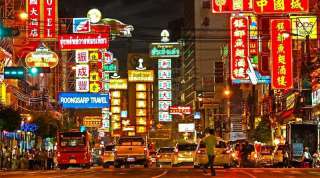 Bangkok Free And Eaxy 3 Days 2 NightsDay 1 Bangkok ArrivalArrival Bangkok , Welcome & Transfer in to hotel. Leisure time.Hotel : In Bangkok Meal : N/ADay 2 Floating Market & Royal Grand Palace07.30 Pick up at hotel for Royal Grand Palace , This is the perfecting introduction to Thailand , the Buddhist faith, regal splendor and traditional, though no longer the royal residence. It remains the symbol of the kingdom. You'll visit the key attractions around The Grand Palace including Wat Phra Kaew Temple of the Emerald Buddha, Coronation Throne Hall, Royal Reception Hall, Royal Funeral Hall, the Golden Chedi and the Royal Pantheon. Return to hotel for leisure time.Hotel : In Bangkok Meal : BDay 3 Bangkok DepartureToday is free for your time to relax or shopping around Bangkok till your time to check out (1100 am.) and transfer to airport.Hotel : In Bangkok Meal : BPrice Per person in Thai Bath (Twin / Single)5 STARS 7,300 / 14,300 Extra Night : Thb. 4,700/ room / night4 STARS 4,700 / 9,000 Extra Night : Thb. 2,500/ room / night3 STARS 3,500 / 6,700 Extra Night : Thb. 1,500/ room / nightHotel 2 nights (1 Mar 08 – 31 Oct 08)5 STARS Royal Orchid Sheraton, Amari Water Gate,Dusit Thani Hotel4 STARS Amari Boulevard , Asia Hotel, Arnoma Hotel3 STARS Citin Pratunam, Room at Silom, Sathorn GraceTour as above it in. Incl. hotel pick up/drop off, admission fee, transportation & Engl. speaking guidePrice ExcludePay by credit card 3.5%Note : Price Valid Till 31 October 2009 And Minimum 2 Pax Travelling All price are subject to change without prior notice and may surcharge for stay over major holiday